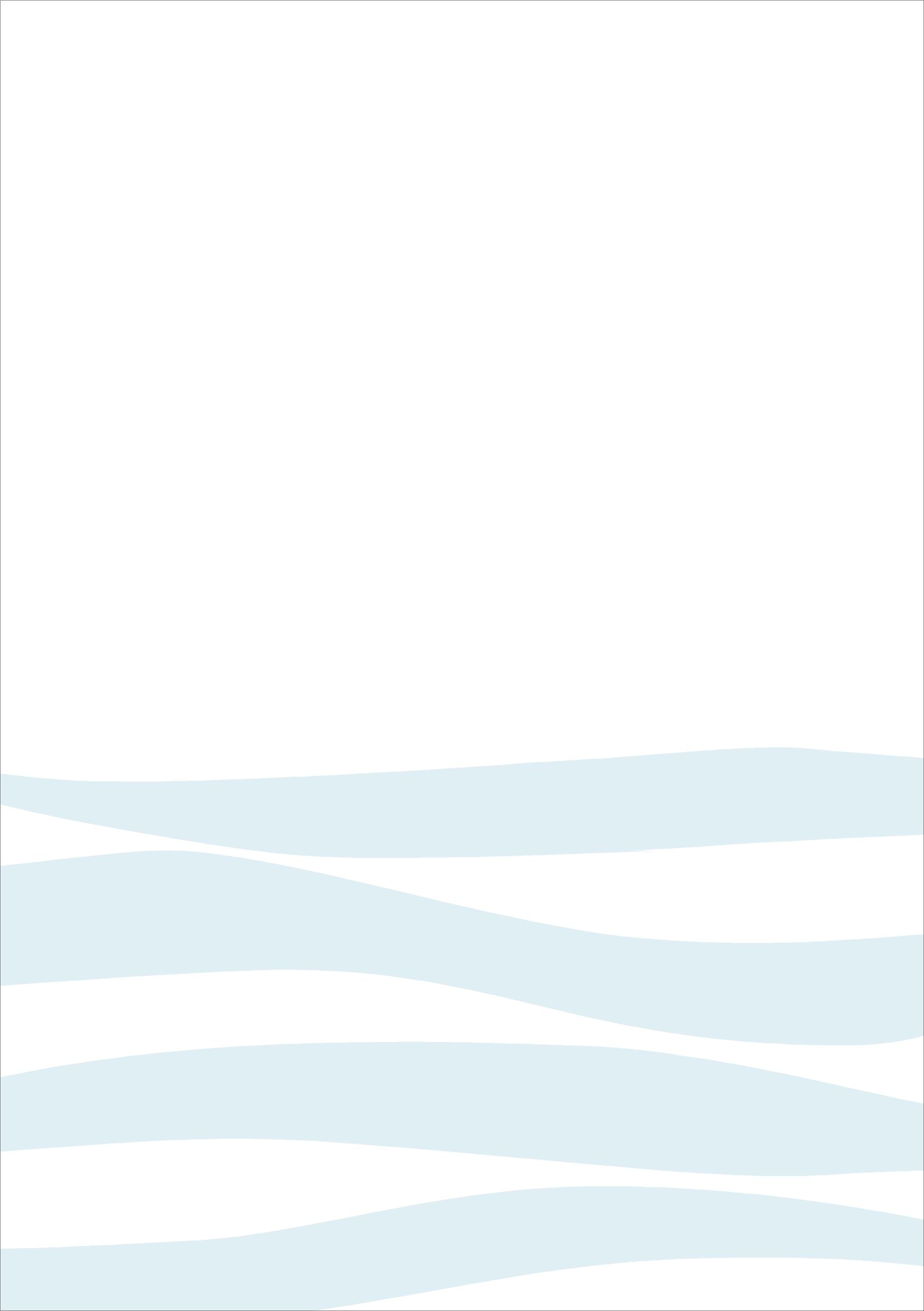 ANEXO 2 - SOLICITUD CAMBIO DE PARTIDOFECHA                         HORA                      PISCINA Por los motivos que se exponen:Y recogiendo la conformidad del otro Club, que firma esta petición:D/ Dña. ____________________________________________en calidad de __________________________ acepta la propuesta arriba reseñada.En _____________________, a _________ de ____________________ de 20____(FIRMA Y SELLO DEL CLUB)								(FIRMA Y SELLO CLUB)Entregar con letra clara y legible a la F.B.N. dentro del plazo establecido. Fuera plazo, será nula. Hasta que la F.B.N. no confirme su aceptación, los cambios no serán oficiales. La aceptación de ambos clubes no implica la aceptación por parte de la FBN.CLUB SOLICITANTE:ENCUENTRO:/COMPETICIÓN:JORNADA:CATEGORIA:FECHA/ HORA/ PISCINA SEGÚN CALENDARIO:FECHA/ HORA/ PISCINA SEGÚN CALENDARIO:FECHA/ HORA/ PISCINA QUE SE PROPONE:FECHA/ HORA/ PISCINA QUE SE PROPONE: